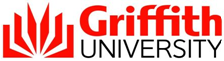 Select Your DisciplinesCommunity Partners can advertise skilled volunteer/internship positions to a range of students or list as positions as ‘open to all’ for traditional volunteer roles. Open to all Open to all Open to allArts Communications and Media Creative Writing Cultural Sociology and Leadership Islamic Studies	 Journalism and Mass Communication Languages and Linguistics Literary Studies Public Relations Television and FilmBusiness Accounting Asian Studies Economics Event Management Finance / Financial Planning Government Hospitality and Hotel Management Human Resources / Employment Relations International Business	 International Relations Logistics and Supply Chain  Management Marketing	 Politics Real Estate  Sustainable Enterprise	 Sport Management TourismLaw Crime Prevention Criminal Justice Criminology Law	Science Aviation Ecology Ecotourism Environmental Science	 Forest and Horticulture Marine Science Medical Science PhysicsEnvironment Architecture Climate Change Adaptation Conservation Biology Ecology	 Environmental Design Environmental Engineering Environmental Management Environmental Protection Environmental Sustainability Environmental Science	 Forestry and Horticulture Marine Biology Marine Biology Natural Resources  & Pollution Urban and Environmental PlanningEngineering Civil Engineering Computer Engineering	 Electrical Engineering Engineering Management Environmental Engineering Mechanical Engineering Mechatronics 	 Microelectric Engineering Software Engineering Sport and Biomedical Engineering Sustainable Energy SystemsTechnology Artificial Intelligence and Robotics Computing Games Programing Informatics Information Systems Information Technology Multimedia	 Software DesignHealth Biomedical Science Child and Family Studies Dental Science  Dietetics	 Environmental Health Exercise Science Health Promotion Health Science Human Services and Social Work Medical Science	 Medicine Nursing  Nutrition  Pharmacy/Pharmaceutical Science Physiotherapy Psychology Public HealthVisual and Creative Arts and Education 3D Design Advertising Animation Applied Theatre Architecture Digital Design  Digital Media ePhotojournalism  Film and Screen Production Fine Art Games Design Graphic Design Indigenous Art Interior Design Multimedia Painting Photography Multimedia Painting Photography Print Media Product Design Photography Scriptwriting Sculpture Visual Communication Design